09 день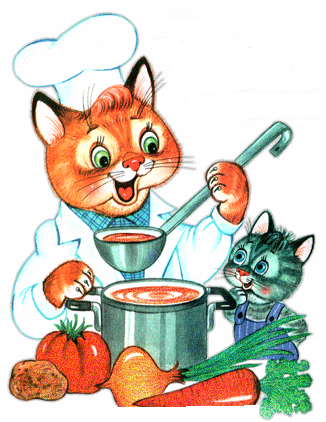 НаименованиеПримерный выход блюд Примерный выход блюд Примерный каллораж блюдПримерный каллораж блюдяслисадяслисадЗавтрак Творожно-манный пудинг с молочн.соусом130/20150/25Какао с молоком, сах.песком180200Хлеб пшеничный, масло сливочное30/535/72 завтракБанан8090ОбедСуп овощной с мясом160200Плов с мясом, м/слив.150170Сок фруктовый150200Хлеб ржаной4047ПолдникПряник2030Молоко160180УжинКотлета рыбная5060Картофель отварной с м/слив.120130Чай с сах.песк.180200